Z á p i s n i c a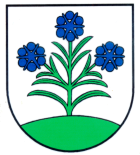 z  3. mimoriadneho zasadnutia Obecného zastupiteľstva Pravotice  dňa  04. februára 2015                                             
Prítomní : podľa prezenčnej listiny
Neprítomný :  --

                                  
Program zasadania :

1. Otvorenie OZ
2. Určenie návrhovej komisie, zapisovateľky a overovateľov zápisnice
3. Vyhlásenie voľby hlavného kontrolóra obce Pravotice
4. Návrh uznesenia
5. Diskusia
6. Záver

K bodu 1          
Starostka obce otvorila OZ a privítala prítomných poslancov.
K bodu 2      
Návrhová komisia :  		Ing. Ivana Bridová, Pavol Miklánek 
Zapisovateľka  :    		Ing Daniela Škarbová
Overenie zápisnice :  		Anna Makovníková, Peter Šinský
K bodu 3
Kontrolórka obce Pravotice dala výpoveď k termínu 31. 1. 2015. Z tohto dôvodu bolo zvolané mimoriadne zasadanie OZ  nakoľko do 60 dní musí prebehnúť voľba nového kontrolóra. Deň konania voľby bol určený na 27. marca 2015. Úväzok kontrolóra bude 10% , čo predstavuje 15 hodín mesačne. O postupe, ktorý treba dodržať pri voľbe kontrolóra obce podrobne informovala  Ing. Ivana Bridová a rozpísaný bude v návrhu uznesenia.K bodu 4      Návrh na uznesenie:
Uznesenie č. 18/2015
V súlade s § 18a ods. 2 a 3 zákona č. 369/1990 Zb. obecné zastupiteľstvo v Pravoticiach ustanovilo nasledovné podrobnosti ohľadom spôsobu a vykonávania voľby hlavného kontrolóra obce a náležitosti prihlášky kandidátov.Obecné zastupiteľstvo obce Pravotice vyhlasuje deň konania voľby hlavného kontrolóra obce Pravotice na termín 27. marca 2015.Hlavný kontrolór bude vykonávať svoju činnosť v obci Pravotice s pracovným úväzkom 15 hodín mesačne ( 0,10%).Kandidát na funkciu hlavného kontrolóra obce Pravotice musia odovzdať svoju písomnú prihlášku najneskôr 14 dní pred dňom konania voľby, t.j. do 13.marca 2015 na Obecnom úrade v Pravoticiach.Predpoklady na výkon funkcie a náležitosti prihlášky:Kvalifikačným predpokladom na vykonanie funkcie hlavného kontrolóra obce Pravotice je ukončené minimálne stredoškolské vzdelanie.Písomná prihláška, ktorá bude tvoriť prílohu materiálu k voľbe hlavného kontrolóra obce Pravotice musí obsahovať:meno, priezvisko, titul, dátum narodenia, bydlisko, kontaktné údaje (e-mail, telefón, fax)profesijný životopis,informácie o tom, či ku dňu podania prihlášky podniká, alebo vykonáva  inú zárobkovú činnosť a či je členom riadiacich, kontrolných alebo dozorných orgánov právnických osôb, ktoré vykonávajú podnikateľskú činnosť,údaj o najvyššom dosiahnutom vzdelaní, doložený úradne overenou fotokópioupríslušného dokladu,súhlas so spracovaním osobných údajov podľa zákona č. 428/2002 Z.z. o ochrane osobných údajov znení neskorších predpisov.K prihláške je potrebné priložiť nasledovné prílohy:výpis z registra trestov nie starší ako 3 mesiaceúradne overenú fotokópiu dokladu o najvyššom dosiahnutom vzdelaní.Prihlášku treba doručiť na adresu:OBEC PRAVOTICEObecný úrad č.44956 35 Pravoticev zalepenej obálke s označením „VOĽBA  HLAVNÉHO  KONTROLÓRA  obce PravoticeNEOTVÁRAŤ„Spôsob konania voľby:Voľba hlavného kontrolóra obce sa môže vykonávaťtajneverejne                                                                                                                    Po odhlasovaní spôsobu voľby sa začne s otváraním obálok a kontrolou splnených podmienok výkonu funkcie a  náležitosti prihlášky.O kandidátoch spĺňajúcich podmienky sa bude hlasovať odhlasovaným spôsobom voľby podľa zákona § 18a odsek 3 zákona č. 369/1990 Zb.Podané prihlášky posúdia poslanci obecného zastupiteľstva, ktorí vyhodnotia splnenia stanovených podmienok jednotlivými kandidátmi a následne vydajú zoznam kandidátov na funkciu hlavného kontrolóra obce. Úkony uvedené v tomto bode vykonávajú poslanci obecného zastupiteľstva deň v deň volieb. Na zvolenie hlavného kontrolóra obce je potrebný súhlas nadpolovičnej väčšiny všetkých poslancov obecného zastupiteľstva. Ak ani jeden z kandidátov takúto väčšinu nezíska, obecné zastupiteľstvo ešte na tom istom zasadnutí vykoná druhé kolo voľby, do ktorého postúpia dvaja kandidáti, ktorí získali v prvom kole najväčší počet hlasov. V prípade rovnosti hlasov v druhom kole o víťazovi sa rozhodne žrebom. Z výsledku voľby hlavného kontrolóra sa spíše zápisnica, a to osobitne za I. kolo a za II. kolo. Starosta obce uzavrie s právoplatne zvoleným hlavným kontrolórom obce pracovnú zmluvu (dohodu). Deň  nástupu do práce bude určený v pracovnej zmluve.
Hlasovanie poslancov: za 5 poslanci.
K bodu 5 
V diskusii sa informoval p.Escher, ako sa bude postupovať vo veci riešenia jeho problému so susedom p.Šinským ohľadne orezania stromov, ktoré znečisťujú  ríny jeho domu. Obhliadku miesta urobí osobne pani starostka  s poslancom pánom Miklánkom. P.Vajdáková vzniesla požiadavku na obnovenie ranného spoja o 7.30 hod až do Bánoviec n.B. Starostka obce zistí, aké sú v tomto smere možnosti obce, ale zároveň zdôraznila, že najväčšiu možnosť tomu zabrániť mala obec práve pri jeho rušení pred niekoľkými rokmi.                                     
Záver

Pani starostka poďakovala všetkým prítomným za účasť.

                                      
Zapísala : 		Ing. Daniela Škarbová                        ...............................................

Overovatelia :     	Anna Makovníková            		 ..............................................
Peter Šinský                         		 .............................................Pravotice, 6. februára 2015                                                                                                                                                                                                     

Mgr. Viera Graňačková
starostka obce